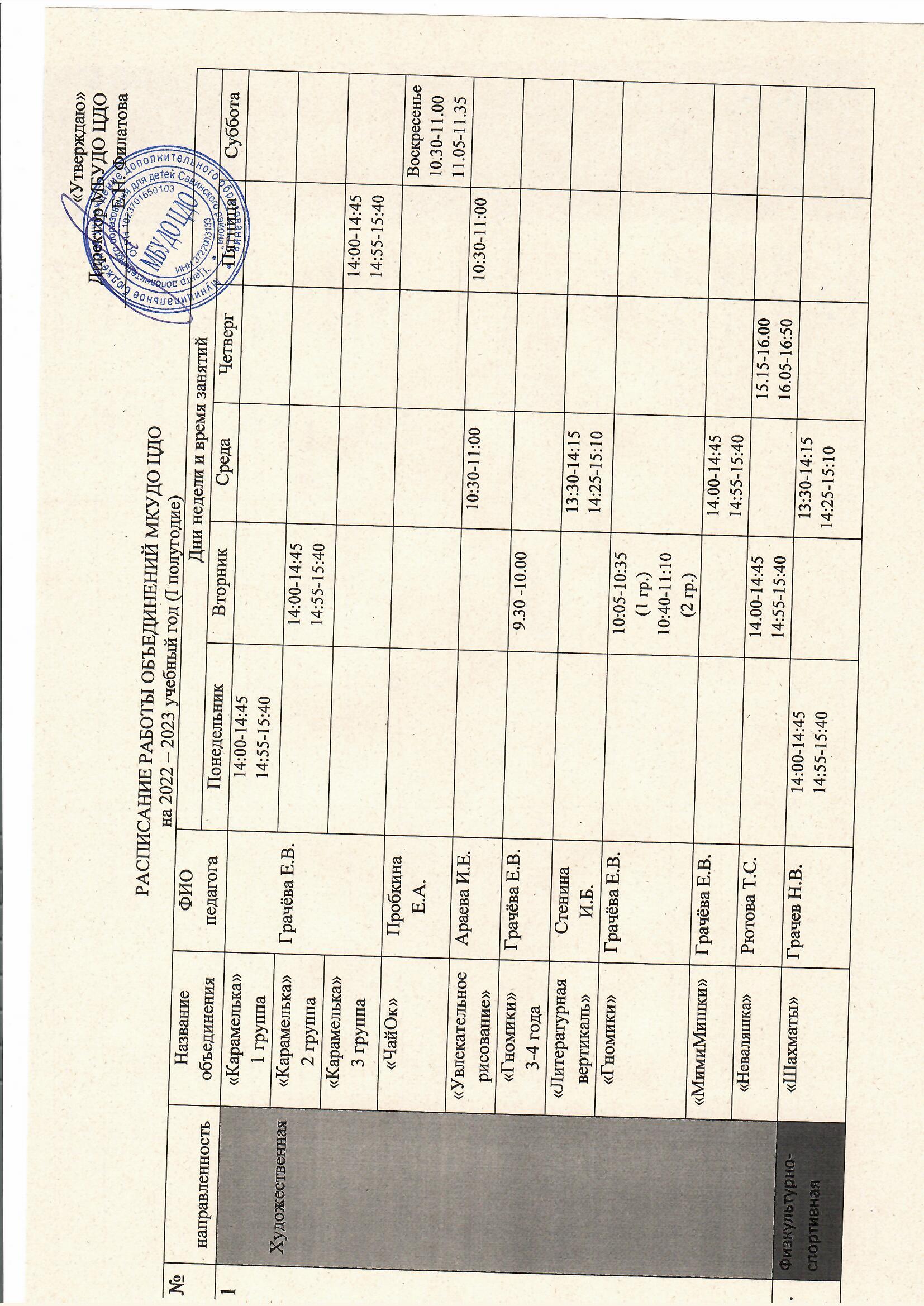 «Стрелок»Грачев Н.В.14.00-14.4514.50-15.35«Правая ракетка»Бородулин В.В16:00-16:4516:55-17:4016:00-16:4516:55-17:40«Будь здоров»Грачев Н.В.13:30-14:15«Спорт – норма жизни»Грачев Н.В.10:00-11:3011:45-13:153.Техническая направленность«Ай да мы»Пробкина Е.А.10.00-10.4510.55 –11.403.Техническая направленность«Юный конструктор»Нечаева Е.В.15:30-16:0015:30-16:003.Техническая направленность«Шашки и шахматы»Бородулин В.В16:00-16:4516:55-17:404.Социально – гуманитарная«Солнышко»Рютова Т.С.16:30-17:0017:05-17:3516:00-16:3016:35-17:05Социально – гуманитарная«ПрофБург»Рютова Т.С.13:30-14:1514:25-15:10Социально – гуманитарная«Вместе с РДШ»Таратихина И.М.13:30-14:1514:20-15:0513:30-14:1514:20-15:05Социально – гуманитарная "Талантвиль"Пробкина Е.А.12.00-12.4512.55 –13.40Социально – гуманитарная«Нас ждет успех»Рютова Т.С.13:30-14:15(1 раз в месяц)Социально – гуманитарнаяВолонтёрСтенина И.Б.13:00-13:4513:55-14:4013:00-13:4513:55-14:40Социально – гуманитарная«Академия служба примирения»Пробкина Е.А.18.30-20.00Социально – гуманитарная«Я и мир вокруг меня»Шувалова С.Г.12:50-13:3512:50-13:35Социально – гуманитарная«Школа ведущих»Василенко Я.А.16:00-16:4516:50-17:35Социально – гуманитарнаяМолодежный клуб "Flat now"Василенко Я.А.16:00-17:30(1 группа)17:40-19:10(2 группа)Социально – гуманитарная«Время лидеров»Василенко Я.А.10:00-12:30Социально – гуманитарнаяВесёлый английский с зайчиком БанниРютова Т.С.10.30-11.0011:10-11:40(дошкол.)Социально – гуманитарная "Изучаем английский с медвежонком Банни"Рютова Т.С.14.30-15.1515.25 -16.10(2кл.)13.30-14.1514.25 -15.10(2кл.)14.00-14.4514.55-15.40(1кл.)5.Естественно –научная«Экспериментариум»Мухина Т.А.16:00-16:3016:00-16:305.Естественно –научная"Химия для любознательных. Лаборатория Х."Правдина Е.Б.13:20-14:0514:15-15:0013:20-14:0514:15-15:006.Туристко-краеведческаяМоя малая РодинаШальнова Е.В.13:50-14:3513:50-14:35